2º COPA FUTSAL UNINASSAU - MERCÊS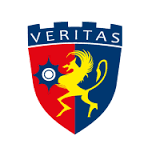 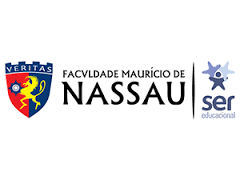 REGULAMENTOIMPORTANTE:Cada equipe poderá inscrever no máximo 12 (doze) atletas e no mínimo 05 (cinco) atletas; poderá incluir nesta relação 02 professores (as) de cada naipe (Masculino e Feminino).O representante de cada equipe será responsável pela coleta dos dados de cada atleta antes da inscrição;No dia 04 de Outubro 2017 as 17:00 h. na sala: (à definir), será realizado o Congresso Técnico para informar definições das disputa entre as equipes. É OBRIGATÓRIA a presença do representante nesta reunião.NORMAS DE ARBITRAGEM-Ficar atentos aos jogos, principalmente nos últimos horários do dia.- Anormalidades durante os jogos, paralisá-los e chamar a coordenação para tomar providências- As fichas de inscrição estão fechadas e corretas, não havendo possibilidade de novas inscrições.- Todos integrantes das equipes deverão, no ato do preenchimento da súmula, apresentar documento com foto.- É obrigatório o uso de caneleiras.- Obrigatório uso de tênis para prática do Futsal.- Não é permitido o uso de chuteira society.- O uniforme será de responsabilidade da equipe sendo necessária numeração visível de cada atleta.- Sobre o W.O: somente  haverá tolerância de  para o 1º jogo do dia. Caso uma equipe se enquadre nas situações de W.O, seguindo o relógio do árbitro principal, primeiramente os integrantes da coordenação darão aval ou não para a realização do jogo, após isso só terá jogo caso as duas equipes, em nome dos capitães, concordem em jogar.- Fazer o preenchimento da súmula em cada jogo.2º COPA FUTSAL UNINASSAU - MERCÊSREGULAMENTO GERALI – Da DefiniçãoArt 1º - A 2° COPA FUTSAL UNINASSAU - MERCÊS é uma competição esportiva na modalidade de futebol de salão que contará com a participação estimada de 16 equipes nos naipes masculino e feminino.II – Da JustificativaArt 2º - A Coordenação de Educação Física tem como um de seus objetivos: promover a saúde física, emocional e a integração dos alunos e toda Comunidade Universitária UNINASSAU com isso, procura estimular o desenvolvimento integral do indivíduo, na convivência com os demais componentes da comunidade universitária, propiciando a futura realização de programas de atividades físicas, didáticas, esportivas, culturais e de lazer. Dentro deste escopo, promoverá a 2° COPA FUTSAL UNINASSAU – MERCÊS.III – Do CampeonatoArt. 3º - Para todos os fins, os participantes da 2° COPA FUTSAL UNINASSAU - MERCÊS, no ato da inscrição, serão considerados conhecedores das regras esportivas da CBFS (Confederação Brasileira de Futsal), e adotadas por este Regulamento, ficando a elas submetidos em sua totalidade.IV - Dos ObjetivosArt 4º - A 2° COPA FUTSAL UNINASSAU – MERCÊS tem por objetivo: 4.1- Promover o esporte na comunidade universitária;4.2- Realização do evento para integração da comunidade universitária.V – Dos participantesArt. 5° - Somente poderão participar do 2° COPA FUTSAL UNINASSAU – MERCÊS, na qualidade de atleta, o aluno que estiver:Devidamente inscrito até as 16 h do dia 27 de setembro de 2017;Ser Aluno Matriculado;Atender os demais requisitos estabelecidos neste Regulamento.Art. 6° - A Comissão do evento fica responsável pela avaliação de cada atleta inscrito na 2° COPA FUTSAL  UNINASSAU – MERCÊS e suas condições legais para disputa.6.1 – Fica restrita a inscrição de até no máximo 02 professores do curso;6.2 _ A inscrição de atletas de forma irregular acarretará a imediata eliminação da equipe.6.3 - Somente poderão ser substituídos atletas inscritos até o dia 29 de Setembro 2017 às 16hs, com prévia aprovação da coordenação.6.4 - Não serão permitidos substituição de atletas inscritos durante o torneio.Art.7° - Poderão participar da 2° COPA FUTSAL UNINASSAU – MERCÊS as equipes que fizerem a inscrição pessoalmente através entrega da ficha na Coordenação curso Educação Física através de seu representante, dentro do período de inscrição em um máximo de 16 equipes nos naipes masculino e feminino. Sendo considerada a ordem de inscrição aquelas equipes que fornecerem a totalidade dos dados exigidos para este fim. 	7.1 _ Caso ocorra um número de inscrições superior a 16 equipes, cabe a coordenação avaliar se estas serão aceitas para ampliação do Torneio ou em caráter de reservas.Art.8° - A comissão organizadora poderá deliberar a ampliação ou redução do número de equipes para participar da 2° COPA FUTSAL UNINASSAU – MERCÊS de acordo com a conveniência de chaveamento ou demanda de inscrições.Art.9° - As equipes participantes da competição reconhecem e concordam que serão aplicadas medidas disciplinares pela organização, conforme as disposições previstas neste regulamento, como única e definitiva instância para as questões que surjam com a competição, entre eles ou, entre eles e a organização.Art. 10º - Além desse reconhecimento, obrigam-se ainda aos participantes.11.1. - Disputar a competição somente com sua equipe devidamente regularizada.11.2  - Participar das partidas nas datas locais e horas marcadas na tabela.11.3  - Admitir e aceitar as modificações na tabela, em todas as fases, quando tomadas no intuito de melhorar o andamento da competição.VI – Das categoriasArt.11° - O evento terá a participação de 02 (Duas) categorias de disputa – Masculina/ Feminino adulta Universitária - na modalidade futsal. VII – Do programaArt.12° - O evento será disputado no mês de outubro 2017 constando em sua íntegra da seguinte programação:VIII – Coordenação da competiçãoArt.13° - As disputas de 2017.2 terão acompanhamento de 01 (UM) coordenador a saber:a) Coordenação Geral: ROBERTO CARVALHO DOS SANTOS.b) Diretor Técnico: _____________________________________X – Datas, locais e períodosArt.14° - O local escolhido para as disputas do torneio será a Quadra Coberta das Mercês.Art.15° - As disputas começarão no dia 11 de NOVEMBRO 2017 às 07:30 h e irão até às 18:00 h.16.1- Todos os jogos serão realizados na quadra coberta das mercês.16.2- Os jogos serão realizados no sábado 11 de NOVEMBRO 2017 das 07:30 h. às 18:00 h. qualquer outra definição será feita e comunicada pela coordenação.XI – Fases da competiçãoArt.16°- As fases da competição estão descritas, conforme tabela a seguir:1ª fase- Eliminatória Simples e Final.XII – Sistema de disputasArt.17º- A competição terá a presença estimada de 16 equipes, observado o seguinte sistema:17.1- Sistema de Disputa:A FASE ÚNICA ELIMINATÓRIA SIMPLESAs equipes participantes participarão sistema disputa eliminatória simples.  As equipes até 10(dez) minutos antes da hora marcada para o início das partidas, deverão se identificar perante a equipe de arbitragem munidas da relação de atletas e suas identificações.XIII – Das InscriçõesArt.18º- As inscrições serão realizadas no período de 13 de setembro à 29 de setembro de 2017, com a coordenação do curso de Educação Física do campus mercês.18.1- O local para inscrição será na coordenação do curso de Educação Física e após finalizado entregar a coordenação do evento para serem tomadas as devidas providências.Art.19°- Para participar da competição, cada equipe deverá inscrever um máximo de 12 atletas e no mínimo 05 atletas, sendo optativo à inclusão de no máximo 02 professores.Art.20º- As equipes participantes deverão inscrever devidamente os atletas conforme ficha de inscrição em anexo.Após a inscrição da equipe a coordenação do evento fará a conferencia dos participantes para verificação de seu vínculo com a UNINASSAU e aprovação da inscrição.20.1- O formulário de inscrição também será disponibilizado na Coordenação Curso Educação Fìsica Campus Mercês ou no NAE, mas deverão ser entregues imediatamente sem rasuras.Art.21º- Só poderão participar da competição atletas com vínculo com a UNINASSAU, alunos devidamente matriculados e professores com vinculo de matricula com a instituição. Art.22º- Nenhum atleta poderá inscrever-se (assinar formulário oficial de inscrição) por mais de uma equipe, se o fizer estará automaticamente impedido de participar da competição por qualquer uma das equipes solicitantes, sendo suas inscrições nulas.Art.23º- Em cada partida da competição, os atletas deverão comparecer munidos de documento oficial com foto. Art.24º- As partidas fase eliminatória simples.-Não Comparecimento (WO)Art.25º- Caso a equipe não compareça ao local de jogo ou o faça com o número insuficiente de atletas (quatro) até a hora determinada para seu início, será concedida uma tolerância de 15 (quinze) minutos, e findo o prazo, impossibilitada a realização da partida, será declarada vencedora a equipe presente e em condições regulares para o jogo.Parágrafo Único: Esta tolerância será concedida apenas na 1ª partida do referido dia, nos restantes dos jogos a tolerância será de 5 minutos a contar do horário oficial de início da partida ou de determinação do juiz responsável.Art.26º- Fase Única eliminatória simples será utilizado os seguintes critérios de desempate:Prorrogação com 02 (dois) tempos de 05 (cinco) minutos;Persistindo o empate, haverá cobrança de 03 (três) pênaltis para cada equipe;Em caso de igualdade, haverá cobranças alternadas de pênaltis, até definição do vencedor.XVI – Do uniformeArt. 27º - As equipes apresentar-se-ão devidamente uniformizadas no dia, local e horário determinado.Art. 28º - A confecção e manutenção dos uniformes é de responsabilidade da equipe participante.Art. 29º - É vedada a inserção de logomarcas de patrocínios ou menções que façam alusões ou propagandas de cunho racista, religioso, político ou filosófico. Art.30º- As interrupções prolongadas a serem adotadas em partidas da competição, quando circunstâncias não previstas interromperem o jogo, serão decididas pelo árbitro principal, a fim de restabelecer as condições normais para o prosseguimento do jogo.30.1- Se ocorrerem interrupções, não excedendo um total de 30 (trinta) minutos, determina-se que:34.1.1- Se o jogo for reiniciado na mesma ou em outra quadra, o tempo interrompido deve continuar a partir do momento que o cronômetro foi paralisado, conservando o mesmo placar e jogadores. O tempo que já tiver sido completado deverá ser mantido.30.2- Se ocorrer interrupção que exceda 30(trinta) minutos, determina-se que:34.2.1- O jogo poderá continuar, ser transferido para o dia seguinte, ou ainda, no mesmo dia, dando-se continuidade ao mesmo no momento da interrupção, isto é, o tempo interrompido deve continuar normalmente a partir do momento em que o cronômetro foi paralisado,conservando-se o mesmo placar e jogadores. O tempo que já tiver sido completado será mantido.30.3- Em caso de força maior, a critério da ORGANIZAÇÃO, medidas extraordinárias poderão ser tomadas, visando a segurança das partidas.30.4- Não poderão ser alegados para justificar o atraso serviço de alimentação, mau tempo, trânsito engarrafado e dificuldades em encontrar o local da competição. 30.5- Os casos de ausência (W x O) serão punidas com eliminação da equipe faltante, sendo atribuído na mesma fase derrota de 1 x 0 contra todas as equipes.XVII - Das Medidas Disciplinares AutomáticasArt.31º- Quando ocorrerem infrações praticadas no decorrer da competição serão aplicadas pela ORGANIZAÇÃO medidas disciplinares automáticas, conforme o que estabelece este regulamento.31.1- Estarão automaticamente suspensos os atletas que forem punidos com cartão vermelho ou dois cartões amarelos na mesma fase de disputa.Art. 32°- O número de integrantes da 2° COPA FUTSAL UNINASSAU –MERCÊS será conforme tabela abaixo:XVIII - Dos recursosArt. 33°- O protesto deverá apresentado na COORDENAÇÃO DA COPA DE FUTSAL UNINASSAU -MERCÊS onde será protocolado e encaminhado ao Coordenador Geral, para as providências cabíveis.Art. 34°- Caberá exclusivamente ao reclamante o ônus da prova.Art. 35°- Se o pedido originar-se durante as competições, deverá ser apresentado a COORDENAÇÃO DA COPA DE FUTSAL UNINASSAU - MERCÊS em até 15 minutos após o encerramento da partida que deu motivo à reclamação.Art. 36°- Transcorrido os prazos indicados nos parágrafos anteriores, o reclamante perderá o direito ao protesto.TABELA DE JOGOSFASE ELIMINATÓRIA SIMPLES(TABELA A CONCLUIR AO FINAL DAS INSCRIÇÕES)(SERÁ APRESENTADO NO CONGRESSO TÉCNICO NO DIA 04 OUTUBRO 2017)13 de SETEMBRO – Início das inscrições de equipes29 de SETEMBRO – Fim das inscrições de equipes04 de OUTUBRO – Congresso técnico11 de NOVEMBRO – Início das disputas e FinalDatas à definir semestre 2017.2  – PremiaçãoModalidadeEsportivaAtletasAtletasModalidadeEsportivaMin.Máx.FutsalMASCULINI/ FEMININO0512